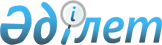 "2020-2022 жылдарға арналған ІІІ Интернационал ауылдық округінің бюджеті туралы" Қармақшы аудандық мәслихатының 2019 жылғы 27 желтоқсандағы № 287 шешіміне өзгерістер енгізу туралы
					
			Мерзімі біткен
			
			
		
					Қызылорда облысы Қармақшы аудандық мәслихатының 2020 жылғы 8 қазандағы № 369 шешімі. Қызылорда облысының Әділет департаментінде 2020 жылғы 13 қазанда № 7726 болып тіркелді. Мерзімі өткендіктен қолданыс тоқтатылды
      "Қазақстан Республикасының Бюджет кодексі" Қазақстан Республикасының 2008 жылғы 4 желтоқсандағы кодексінің 109-1 бабына, "Қазақстан Республикасындағы жергілікті мемлекеттік басқару және өзін-өзі басқару туралы" Қазақстан Республикасының 2001 жылғы 23 қаңтардағы Заңының 6-бабының 2-7 тармағына сәйкес Қармақшы аудандық мәслихаты ШЕШІМ ҚАБЫЛДАДЫ:
      1. "2020-2022 жылдарға арналған ІІІ Интернационал ауылдық округінің бюджеті туралы" Қармақшы аудандық мәслихатының 2019 жылғы 27 желтоқсандағы № 287 шешіміне (нормативтік құқықтық актілердің мемлекеттік тіркеу Тізілімінде 7171 нөмірімен тіркелген, 2020 жылғы 17 қаңтарда Қазақстан Республикасы нормативтік құқықтық актілерінің эталондық бақылау банкінде жарияланған) мынадай өзгерістер енгізілсін:
      1-тармақтың 1), 2) тармақшалары жаңа редакцияда жазылсын:
      "1) кірістер – 118 895,1 мың теңге, оның ішінде:
      салықтық түсімдер – 11 112,1 мың теңге;
      салықтық емес түсімдер – 0;
      негізгі капиталды сатудан түсетін түсімдер – 0;
      трансферттер түсімдері – 107 783 мың теңге;
      2) шығындар – 120 808,9 мың теңге";
      аталған шешімнің 1-қосымшасы осы шешімнің қосымшасына сәйкес жаңа редакцияда жазылсын.
      2. Осы шешім 2020 жылғы 1 қаңтардан бастап қолданысқа енгізіледі және ресми жариялауға жатады. 2020 жылға арналған ІІІ Интернационал ауылдық округінің бюджеті
					© 2012. Қазақстан Республикасы Әділет министрлігінің «Қазақстан Республикасының Заңнама және құқықтық ақпарат институты» ШЖҚ РМК
				
      Қармақшы аудандық мәслихаты сессиясының төрағасы 

Д. Буханов

      Қармақшы аудандық мәслихатының хатшысы 

М. Наятұлы
Қармақшы аудандық мәслихатының2020 жылғы 8 қазаны№ 369 шешіміне қосымшаҚармақшы аудандық мәслихатының2019 жылғы 27 желтоқсандағы№ 287 шешіміне 1-қосымша
Санаты
Санаты
Санаты
Санаты
Санаты
Сомасы, мың теңге
Сыныбы
Сыныбы
Сыныбы
Сыныбы
Сомасы, мың теңге
Кіші сыныбы
Кіші сыныбы
Кіші сыныбы
Сомасы, мың теңге
Атауы
Атауы
Сомасы, мың теңге
1. Кірістер
1. Кірістер
118895,1
1
Салықтық түсімдер
Салықтық түсімдер
11112,1
01
Табыс салығы
Табыс салығы
7713,2
2
Жеке табыс салығы
Жеке табыс салығы
7713,2
04
Меншiкке салынатын салықтар
Меншiкке салынатын салықтар
3398,9
1
Мүлiкке салынатын салықтар 
Мүлiкке салынатын салықтар 
42
3
Жер салығы 
Жер салығы 
573,7
4
Көлiк құралдарына салынатын салық 
Көлiк құралдарына салынатын салық 
2783,2
2
Салықтық емес түсiмдер
Салықтық емес түсiмдер
0
3
Негізгі капиталды сатудан түсетін түсімдер
Негізгі капиталды сатудан түсетін түсімдер
0
4
Трансферттердің түсімдері
Трансферттердің түсімдері
107783
02
Мемлекеттiк басқарудың жоғары тұрған органдарынан түсетiн трансферттер
Мемлекеттiк басқарудың жоғары тұрған органдарынан түсетiн трансферттер
107783
3
Аудандардың (облыстық маңызы бар қаланың) бюджетінен трансферттер
Аудандардың (облыстық маңызы бар қаланың) бюджетінен трансферттер
107783
Функционалдық топ
Функционалдық топ
Функционалдық топ
Функционалдық топ
Функционалдық топ
Сомасы, мың теңге
Функционалдық кіші топ
Функционалдық кіші топ
Функционалдық кіші топ
Функционалдық кіші топ
Сомасы, мың теңге
Бюджеттік бағдарламалардың әкімшісі
Бюджеттік бағдарламалардың әкімшісі
Бюджеттік бағдарламалардың әкімшісі
Сомасы, мың теңге
Бағдарлама
Бағдарлама
Сомасы, мың теңге
Атауы
Сомасы, мың теңге
2. Шығындар
120808,9
01
Жалпы сипаттағы мемлекеттiк қызметтер 
22793
1
Мемлекеттiк басқарудың жалпы функцияларын орындайтын өкiлдi, атқарушы және басқа органдар
22793
124
Аудандық маңызы бар қала, ауыл, кент, ауылдық округ әкімінің аппараты
22793
001
Аудандық маңызы бар қала, ауыл, кент, ауылдық округ әкімінің қызметін қамтамасыз ету жөніндегі қызметтер
22328
022
Мемлекеттік органның күрделі шығыстары
465
04
Бiлiм беру
62776
1
Мектепке дейiнгi тәрбие және оқыту
62776
124
Аудандық маңызы бар қала, ауыл, кент, ауылдық округ әкімінің аппараты
62776
004
Мектепке дейінгі тәрбиелеу және оқыту және мектепке дейінгі тәрбиелеу және оқыту ұйымдарында медициналық қызмет көрсетуді ұйымдастыру
1500
041
Мектепке дейінгі білім беру ұйымдарында мемлекеттік білім беру тапсырысын іске асыруға
61276
07
Тұрғын үй-коммуналдық шаруашылық
8344,7
3
Елді-мекендерді көркейту
8344,7
124
Аудандық маңызы бар қала, ауыл, кент, ауылдық округ әкімінің аппараты
8344,7
008
Елді мекендердегі көшелерді жарықтандыру
3481,7
011
Елді мекендерді абаттандыру мен көгалдандыру
4863
08
Мәдениет, спорт, туризм және ақпараттық кеңістiк
21226
1
Мәдениет саласындағы қызмет
21226
124
Аудандық маңызы бар қала, ауыл, кент, ауылдық округ әкімінің аппараты
21226
006
Жергілікті деңгейде мәдени-демалыс жұмысын қолдау
21226
12
Көлiк және коммуникация
850
1
Автомобиль көлiгi
850
124
Аудандық маңызы бар қала, ауыл, кент, ауылдық округ әкімінің аппараты
850
045
Аудандық маңызы бар қалаларда, ауылдарда, кенттерде, ауылдық округтерде автомобиль жолдарын күрделі және орташа жөндеу
850
15
Трансферттер
4819,2
1
Трансферттер
4819,2
124
Аудандық маңызы бар қала, ауыл, кент, ауылдық округ әкімінің аппараты
4819,2
048
Пайдаланылмаған (толық пайдаланылмаған) нысаналы трансферттерді қайтару
0,2
051
Мемлекеттік органдардың функцияларын мемлекеттік басқарудың төмен тұрған деңгейлерінен жоғарғы деңгейлерге беруге байланысты жоғары тұрған бюджеттерге берілетін ағымдағы нысаналы трансферттер
4819
3. Таза бюджеттік кредит беру
0
4. Қаржы активтерімен жасалатын операциялар бойынша сальдо
0
5. Бюджет тапшылығы (профициті)
-1913,8
6. Бюджет тапшылығын қаржыландыру (профицитті пайдалану)
1913,8
8
Бюджет қаражатының пайдаланылатын қалдықтары
1913,8
01
Бюджет қаражаты қалдықтары
1913,8
1
Бюджет қаражатының бос қалдықтары
1913,8